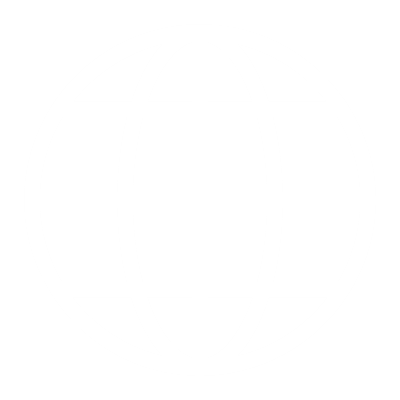 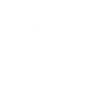 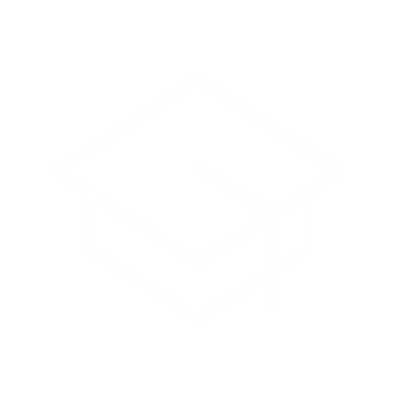 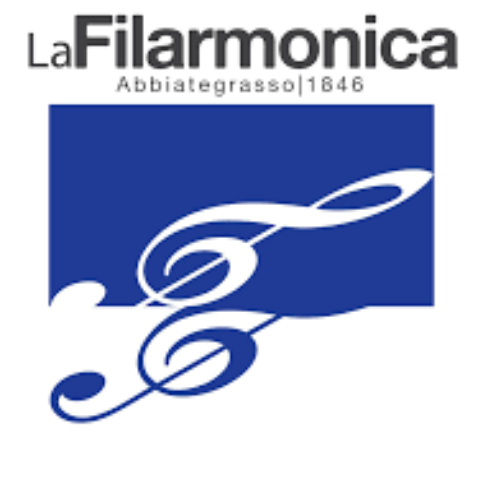 Jasmine zekryInsegnante di canto solistico e jazzYasmine Zekri ha conseguito a pieni voti il Diploma Accademico di I livello in Canto Jazz nel 2014presso il Conservatorio di Como, con una tesi dal titolo “Il jazz e la musica araba”, pubblicata sottoforma di saggio nel numero 119 della rivista “Musica/Realtà” (edizione Libreria Musicale Italiana,2019).Nel 2018 ha conseguito a pieni voti il Diploma Accademico di II livello in Direzione di Coro eComposizione Corale, sotto la guida dei Maestri Innominato, Gabbrielli e Fenice, con una tesi daltitolo “Debussy e Ravel: six chansons”, sempre presso il Conservatorio di Como.Dal 2020 studia per la qualifica di musicoterapista presso la Scuola Quadriennale di Musicoterapia“Pro Civitate Christiana” di Assisi, sotto la guida di docenti rinomati tra cui Maria Teresa Palermo,Maurizio Spaccazocchi, Pier Luigi Postacchini. Contemporaneamente approfondisce le artiterapieintegrate presso la scuola “Artile” di Novara, in cui ha frequentato il “Corso di Specializzazione inMusicoterapia Prenatale e Postnatale” con Eleonora Morino e il laboratorio di teatroterapia sulKamishibai con Vito Furio.Tra il 2019 e il 2020 frequenta i corsi Estill Voice Training di livello 1 e 2 con Aleandro SaorinMartinez, e nel 2021 ottiene la qualifica di EFP (Estill Figure Proficiency).Ha studiato canto e tecnica vocale con molti docenti rinomati, tra cui, in particolare, il M° JasmineLabianco, la logopedista Elisabetta Rosa, Tiziana Ghiglioni e Gianna Montecalvo.Ha seguito numerosi seminari e masterclass, tra cui: “Ali e Abissi” con Erika Biavati e EleonoraBruni sulla vocalità estrema, “La voce in gioco” con Elisabetta Rosa e Nico Paolillo sulla voceinfantile e la muta vocale, “Coralità barocca e romantica per direttori di coro” con JurgenPuschbeck, “La voce naturale” con Margarete Assmuth, “Allenamento, addestramento, arte” conGianna Montecalvo.In conservatorio ha seguito masterclass sul jazz con Mauro Negri, Maxx Furian, Bebo Ferra, DavidLiebman, Risto Toppola, Pekka Toivanen, Emanuele Cisi, Andrea Dulbecco, Enrico Intra, JavierGirotto e molti altri.Yasmine ha un’intensa attività artistica come cantante e direttrice corale. Ha fondato il gruppo“Mozaic”, ensemble jazz, fusion e world-music, con cui ha inciso, nel 2017, il disco “Find aPlace”, con i musicisti Achille Succi, Daniele Cortese, Stefano De Marchi, Andrea Varolo e AlbertoRicca.Nel 2016 ha inciso con l’ensemble vocale “Humana Vox” il disco “Secular and Sacred Music forunaccompained choir”, con musiche originali del compositore milanese Andrea Donati, che haottenuto riconoscimenti internazionali.Ha collaborato anche all’incisione del disco “Pangea” del gruppo “Fase Hobart”, con musicistid’eccezione come Arup Kanti-Das e Gianluigi Carlone; e al disco “Mutant Virgins of Pluto” delgruppo “Larry Manteca”.Nel 2017 ha fondato il coro femminile “Melodie dal Borgo” di Clivio e nel 2021 il Coro di VociBianche del Borgo Musicale di Clivio. Dal 2018 dirige la “Corale Santa Cecilia” di SommaLombardo. Ha diretto anche il “Coro Stella Alpina Valceresio”, il coro “Simple Singers” di Viggiù ela Corale di Saltrio.Ha cantato e canta in numerose formazioni: “Mozaic”, “Old cotton field” (musica pop, soul, folk),“Yasmine Zekri 4et” e “The Guilty Lab” (jazz), “Dan-zone” (acid jazz, soul), “CollettivoMetamorfosi” diretto da Alberto Mandarini (musica contemporanea), “Cherry Three” (swing) emolti altri.Nel 2020 ha vinto il premio speciale per compositori under 30 al concorso internazionale “NuoveMusiche dalla Livenza”, con la composizione “Nel mio mondo di fantasia” per coro di vocibianche. Il brano è stato pubblicato dalla “PH publisher” di Pohlheim (Germania).Dal 2021 ha svolto circa 200 ore di tirocinio di musicoterapia in diversi ambiti: disabilità,oncologia, ambito preventivo (0-3 anni e 3-6 anni).Dal 2012 insegna canto moderno e jazz, teoria e solfeggio, armonia, propedeutica musicale e coropresso diverse scuole della provincia di Milano e Varese. Attualmente insegna al Borgo Musicale diClivio e Galliate Lombardo e presso la Filarmonica di Abbiategrasso. Svolge regolarmentelaboratori in qualità di esperto esterno di musica presso asili nido, scuole dell’infanzia, scuoleprimarie e secondarie.Jasmine zekryInsegnante di canto solistico e jazzYasmine Zekri ha conseguito a pieni voti il Diploma Accademico di I livello in Canto Jazz nel 2014presso il Conservatorio di Como, con una tesi dal titolo “Il jazz e la musica araba”, pubblicata sottoforma di saggio nel numero 119 della rivista “Musica/Realtà” (edizione Libreria Musicale Italiana,2019).Nel 2018 ha conseguito a pieni voti il Diploma Accademico di II livello in Direzione di Coro eComposizione Corale, sotto la guida dei Maestri Innominato, Gabbrielli e Fenice, con una tesi daltitolo “Debussy e Ravel: six chansons”, sempre presso il Conservatorio di Como.Dal 2020 studia per la qualifica di musicoterapista presso la Scuola Quadriennale di Musicoterapia“Pro Civitate Christiana” di Assisi, sotto la guida di docenti rinomati tra cui Maria Teresa Palermo,Maurizio Spaccazocchi, Pier Luigi Postacchini. Contemporaneamente approfondisce le artiterapieintegrate presso la scuola “Artile” di Novara, in cui ha frequentato il “Corso di Specializzazione inMusicoterapia Prenatale e Postnatale” con Eleonora Morino e il laboratorio di teatroterapia sulKamishibai con Vito Furio.Tra il 2019 e il 2020 frequenta i corsi Estill Voice Training di livello 1 e 2 con Aleandro SaorinMartinez, e nel 2021 ottiene la qualifica di EFP (Estill Figure Proficiency).Ha studiato canto e tecnica vocale con molti docenti rinomati, tra cui, in particolare, il M° JasmineLabianco, la logopedista Elisabetta Rosa, Tiziana Ghiglioni e Gianna Montecalvo.Ha seguito numerosi seminari e masterclass, tra cui: “Ali e Abissi” con Erika Biavati e EleonoraBruni sulla vocalità estrema, “La voce in gioco” con Elisabetta Rosa e Nico Paolillo sulla voceinfantile e la muta vocale, “Coralità barocca e romantica per direttori di coro” con JurgenPuschbeck, “La voce naturale” con Margarete Assmuth, “Allenamento, addestramento, arte” conGianna Montecalvo.In conservatorio ha seguito masterclass sul jazz con Mauro Negri, Maxx Furian, Bebo Ferra, DavidLiebman, Risto Toppola, Pekka Toivanen, Emanuele Cisi, Andrea Dulbecco, Enrico Intra, JavierGirotto e molti altri.Yasmine ha un’intensa attività artistica come cantante e direttrice corale. Ha fondato il gruppo“Mozaic”, ensemble jazz, fusion e world-music, con cui ha inciso, nel 2017, il disco “Find aPlace”, con i musicisti Achille Succi, Daniele Cortese, Stefano De Marchi, Andrea Varolo e AlbertoRicca.Nel 2016 ha inciso con l’ensemble vocale “Humana Vox” il disco “Secular and Sacred Music forunaccompained choir”, con musiche originali del compositore milanese Andrea Donati, che haottenuto riconoscimenti internazionali.Ha collaborato anche all’incisione del disco “Pangea” del gruppo “Fase Hobart”, con musicistid’eccezione come Arup Kanti-Das e Gianluigi Carlone; e al disco “Mutant Virgins of Pluto” delgruppo “Larry Manteca”.Nel 2017 ha fondato il coro femminile “Melodie dal Borgo” di Clivio e nel 2021 il Coro di VociBianche del Borgo Musicale di Clivio. Dal 2018 dirige la “Corale Santa Cecilia” di SommaLombardo. Ha diretto anche il “Coro Stella Alpina Valceresio”, il coro “Simple Singers” di Viggiù ela Corale di Saltrio.Ha cantato e canta in numerose formazioni: “Mozaic”, “Old cotton field” (musica pop, soul, folk),“Yasmine Zekri 4et” e “The Guilty Lab” (jazz), “Dan-zone” (acid jazz, soul), “CollettivoMetamorfosi” diretto da Alberto Mandarini (musica contemporanea), “Cherry Three” (swing) emolti altri.Nel 2020 ha vinto il premio speciale per compositori under 30 al concorso internazionale “NuoveMusiche dalla Livenza”, con la composizione “Nel mio mondo di fantasia” per coro di vocibianche. Il brano è stato pubblicato dalla “PH publisher” di Pohlheim (Germania).Dal 2021 ha svolto circa 200 ore di tirocinio di musicoterapia in diversi ambiti: disabilità,oncologia, ambito preventivo (0-3 anni e 3-6 anni).Dal 2012 insegna canto moderno e jazz, teoria e solfeggio, armonia, propedeutica musicale e coropresso diverse scuole della provincia di Milano e Varese. Attualmente insegna al Borgo Musicale diClivio e Galliate Lombardo e presso la Filarmonica di Abbiategrasso. Svolge regolarmentelaboratori in qualità di esperto esterno di musica presso asili nido, scuole dell’infanzia, scuoleprimarie e secondarie.Jasmine zekryInsegnante di canto solistico e jazzYasmine Zekri ha conseguito a pieni voti il Diploma Accademico di I livello in Canto Jazz nel 2014presso il Conservatorio di Como, con una tesi dal titolo “Il jazz e la musica araba”, pubblicata sottoforma di saggio nel numero 119 della rivista “Musica/Realtà” (edizione Libreria Musicale Italiana,2019).Nel 2018 ha conseguito a pieni voti il Diploma Accademico di II livello in Direzione di Coro eComposizione Corale, sotto la guida dei Maestri Innominato, Gabbrielli e Fenice, con una tesi daltitolo “Debussy e Ravel: six chansons”, sempre presso il Conservatorio di Como.Dal 2020 studia per la qualifica di musicoterapista presso la Scuola Quadriennale di Musicoterapia“Pro Civitate Christiana” di Assisi, sotto la guida di docenti rinomati tra cui Maria Teresa Palermo,Maurizio Spaccazocchi, Pier Luigi Postacchini. Contemporaneamente approfondisce le artiterapieintegrate presso la scuola “Artile” di Novara, in cui ha frequentato il “Corso di Specializzazione inMusicoterapia Prenatale e Postnatale” con Eleonora Morino e il laboratorio di teatroterapia sulKamishibai con Vito Furio.Tra il 2019 e il 2020 frequenta i corsi Estill Voice Training di livello 1 e 2 con Aleandro SaorinMartinez, e nel 2021 ottiene la qualifica di EFP (Estill Figure Proficiency).Ha studiato canto e tecnica vocale con molti docenti rinomati, tra cui, in particolare, il M° JasmineLabianco, la logopedista Elisabetta Rosa, Tiziana Ghiglioni e Gianna Montecalvo.Ha seguito numerosi seminari e masterclass, tra cui: “Ali e Abissi” con Erika Biavati e EleonoraBruni sulla vocalità estrema, “La voce in gioco” con Elisabetta Rosa e Nico Paolillo sulla voceinfantile e la muta vocale, “Coralità barocca e romantica per direttori di coro” con JurgenPuschbeck, “La voce naturale” con Margarete Assmuth, “Allenamento, addestramento, arte” conGianna Montecalvo.In conservatorio ha seguito masterclass sul jazz con Mauro Negri, Maxx Furian, Bebo Ferra, DavidLiebman, Risto Toppola, Pekka Toivanen, Emanuele Cisi, Andrea Dulbecco, Enrico Intra, JavierGirotto e molti altri.Yasmine ha un’intensa attività artistica come cantante e direttrice corale. Ha fondato il gruppo“Mozaic”, ensemble jazz, fusion e world-music, con cui ha inciso, nel 2017, il disco “Find aPlace”, con i musicisti Achille Succi, Daniele Cortese, Stefano De Marchi, Andrea Varolo e AlbertoRicca.Nel 2016 ha inciso con l’ensemble vocale “Humana Vox” il disco “Secular and Sacred Music forunaccompained choir”, con musiche originali del compositore milanese Andrea Donati, che haottenuto riconoscimenti internazionali.Ha collaborato anche all’incisione del disco “Pangea” del gruppo “Fase Hobart”, con musicistid’eccezione come Arup Kanti-Das e Gianluigi Carlone; e al disco “Mutant Virgins of Pluto” delgruppo “Larry Manteca”.Nel 2017 ha fondato il coro femminile “Melodie dal Borgo” di Clivio e nel 2021 il Coro di VociBianche del Borgo Musicale di Clivio. Dal 2018 dirige la “Corale Santa Cecilia” di SommaLombardo. Ha diretto anche il “Coro Stella Alpina Valceresio”, il coro “Simple Singers” di Viggiù ela Corale di Saltrio.Ha cantato e canta in numerose formazioni: “Mozaic”, “Old cotton field” (musica pop, soul, folk),“Yasmine Zekri 4et” e “The Guilty Lab” (jazz), “Dan-zone” (acid jazz, soul), “CollettivoMetamorfosi” diretto da Alberto Mandarini (musica contemporanea), “Cherry Three” (swing) emolti altri.Nel 2020 ha vinto il premio speciale per compositori under 30 al concorso internazionale “NuoveMusiche dalla Livenza”, con la composizione “Nel mio mondo di fantasia” per coro di vocibianche. Il brano è stato pubblicato dalla “PH publisher” di Pohlheim (Germania).Dal 2021 ha svolto circa 200 ore di tirocinio di musicoterapia in diversi ambiti: disabilità,oncologia, ambito preventivo (0-3 anni e 3-6 anni).Dal 2012 insegna canto moderno e jazz, teoria e solfeggio, armonia, propedeutica musicale e coropresso diverse scuole della provincia di Milano e Varese. Attualmente insegna al Borgo Musicale diClivio e Galliate Lombardo e presso la Filarmonica di Abbiategrasso. Svolge regolarmentelaboratori in qualità di esperto esterno di musica presso asili nido, scuole dell’infanzia, scuoleprimarie e secondarie.Jasmine zekryInsegnante di canto solistico e jazzYasmine Zekri ha conseguito a pieni voti il Diploma Accademico di I livello in Canto Jazz nel 2014presso il Conservatorio di Como, con una tesi dal titolo “Il jazz e la musica araba”, pubblicata sottoforma di saggio nel numero 119 della rivista “Musica/Realtà” (edizione Libreria Musicale Italiana,2019).Nel 2018 ha conseguito a pieni voti il Diploma Accademico di II livello in Direzione di Coro eComposizione Corale, sotto la guida dei Maestri Innominato, Gabbrielli e Fenice, con una tesi daltitolo “Debussy e Ravel: six chansons”, sempre presso il Conservatorio di Como.Dal 2020 studia per la qualifica di musicoterapista presso la Scuola Quadriennale di Musicoterapia“Pro Civitate Christiana” di Assisi, sotto la guida di docenti rinomati tra cui Maria Teresa Palermo,Maurizio Spaccazocchi, Pier Luigi Postacchini. Contemporaneamente approfondisce le artiterapieintegrate presso la scuola “Artile” di Novara, in cui ha frequentato il “Corso di Specializzazione inMusicoterapia Prenatale e Postnatale” con Eleonora Morino e il laboratorio di teatroterapia sulKamishibai con Vito Furio.Tra il 2019 e il 2020 frequenta i corsi Estill Voice Training di livello 1 e 2 con Aleandro SaorinMartinez, e nel 2021 ottiene la qualifica di EFP (Estill Figure Proficiency).Ha studiato canto e tecnica vocale con molti docenti rinomati, tra cui, in particolare, il M° JasmineLabianco, la logopedista Elisabetta Rosa, Tiziana Ghiglioni e Gianna Montecalvo.Ha seguito numerosi seminari e masterclass, tra cui: “Ali e Abissi” con Erika Biavati e EleonoraBruni sulla vocalità estrema, “La voce in gioco” con Elisabetta Rosa e Nico Paolillo sulla voceinfantile e la muta vocale, “Coralità barocca e romantica per direttori di coro” con JurgenPuschbeck, “La voce naturale” con Margarete Assmuth, “Allenamento, addestramento, arte” conGianna Montecalvo.In conservatorio ha seguito masterclass sul jazz con Mauro Negri, Maxx Furian, Bebo Ferra, DavidLiebman, Risto Toppola, Pekka Toivanen, Emanuele Cisi, Andrea Dulbecco, Enrico Intra, JavierGirotto e molti altri.Yasmine ha un’intensa attività artistica come cantante e direttrice corale. Ha fondato il gruppo“Mozaic”, ensemble jazz, fusion e world-music, con cui ha inciso, nel 2017, il disco “Find aPlace”, con i musicisti Achille Succi, Daniele Cortese, Stefano De Marchi, Andrea Varolo e AlbertoRicca.Nel 2016 ha inciso con l’ensemble vocale “Humana Vox” il disco “Secular and Sacred Music forunaccompained choir”, con musiche originali del compositore milanese Andrea Donati, che haottenuto riconoscimenti internazionali.Ha collaborato anche all’incisione del disco “Pangea” del gruppo “Fase Hobart”, con musicistid’eccezione come Arup Kanti-Das e Gianluigi Carlone; e al disco “Mutant Virgins of Pluto” delgruppo “Larry Manteca”.Nel 2017 ha fondato il coro femminile “Melodie dal Borgo” di Clivio e nel 2021 il Coro di VociBianche del Borgo Musicale di Clivio. Dal 2018 dirige la “Corale Santa Cecilia” di SommaLombardo. Ha diretto anche il “Coro Stella Alpina Valceresio”, il coro “Simple Singers” di Viggiù ela Corale di Saltrio.Ha cantato e canta in numerose formazioni: “Mozaic”, “Old cotton field” (musica pop, soul, folk),“Yasmine Zekri 4et” e “The Guilty Lab” (jazz), “Dan-zone” (acid jazz, soul), “CollettivoMetamorfosi” diretto da Alberto Mandarini (musica contemporanea), “Cherry Three” (swing) emolti altri.Nel 2020 ha vinto il premio speciale per compositori under 30 al concorso internazionale “NuoveMusiche dalla Livenza”, con la composizione “Nel mio mondo di fantasia” per coro di vocibianche. Il brano è stato pubblicato dalla “PH publisher” di Pohlheim (Germania).Dal 2021 ha svolto circa 200 ore di tirocinio di musicoterapia in diversi ambiti: disabilità,oncologia, ambito preventivo (0-3 anni e 3-6 anni).Dal 2012 insegna canto moderno e jazz, teoria e solfeggio, armonia, propedeutica musicale e coropresso diverse scuole della provincia di Milano e Varese. Attualmente insegna al Borgo Musicale diClivio e Galliate Lombardo e presso la Filarmonica di Abbiategrasso. Svolge regolarmentelaboratori in qualità di esperto esterno di musica presso asili nido, scuole dell’infanzia, scuoleprimarie e secondarie.Jasmine zekryInsegnante di canto solistico e jazzYasmine Zekri ha conseguito a pieni voti il Diploma Accademico di I livello in Canto Jazz nel 2014presso il Conservatorio di Como, con una tesi dal titolo “Il jazz e la musica araba”, pubblicata sottoforma di saggio nel numero 119 della rivista “Musica/Realtà” (edizione Libreria Musicale Italiana,2019).Nel 2018 ha conseguito a pieni voti il Diploma Accademico di II livello in Direzione di Coro eComposizione Corale, sotto la guida dei Maestri Innominato, Gabbrielli e Fenice, con una tesi daltitolo “Debussy e Ravel: six chansons”, sempre presso il Conservatorio di Como.Dal 2020 studia per la qualifica di musicoterapista presso la Scuola Quadriennale di Musicoterapia“Pro Civitate Christiana” di Assisi, sotto la guida di docenti rinomati tra cui Maria Teresa Palermo,Maurizio Spaccazocchi, Pier Luigi Postacchini. Contemporaneamente approfondisce le artiterapieintegrate presso la scuola “Artile” di Novara, in cui ha frequentato il “Corso di Specializzazione inMusicoterapia Prenatale e Postnatale” con Eleonora Morino e il laboratorio di teatroterapia sulKamishibai con Vito Furio.Tra il 2019 e il 2020 frequenta i corsi Estill Voice Training di livello 1 e 2 con Aleandro SaorinMartinez, e nel 2021 ottiene la qualifica di EFP (Estill Figure Proficiency).Ha studiato canto e tecnica vocale con molti docenti rinomati, tra cui, in particolare, il M° JasmineLabianco, la logopedista Elisabetta Rosa, Tiziana Ghiglioni e Gianna Montecalvo.Ha seguito numerosi seminari e masterclass, tra cui: “Ali e Abissi” con Erika Biavati e EleonoraBruni sulla vocalità estrema, “La voce in gioco” con Elisabetta Rosa e Nico Paolillo sulla voceinfantile e la muta vocale, “Coralità barocca e romantica per direttori di coro” con JurgenPuschbeck, “La voce naturale” con Margarete Assmuth, “Allenamento, addestramento, arte” conGianna Montecalvo.In conservatorio ha seguito masterclass sul jazz con Mauro Negri, Maxx Furian, Bebo Ferra, DavidLiebman, Risto Toppola, Pekka Toivanen, Emanuele Cisi, Andrea Dulbecco, Enrico Intra, JavierGirotto e molti altri.Yasmine ha un’intensa attività artistica come cantante e direttrice corale. Ha fondato il gruppo“Mozaic”, ensemble jazz, fusion e world-music, con cui ha inciso, nel 2017, il disco “Find aPlace”, con i musicisti Achille Succi, Daniele Cortese, Stefano De Marchi, Andrea Varolo e AlbertoRicca.Nel 2016 ha inciso con l’ensemble vocale “Humana Vox” il disco “Secular and Sacred Music forunaccompained choir”, con musiche originali del compositore milanese Andrea Donati, che haottenuto riconoscimenti internazionali.Ha collaborato anche all’incisione del disco “Pangea” del gruppo “Fase Hobart”, con musicistid’eccezione come Arup Kanti-Das e Gianluigi Carlone; e al disco “Mutant Virgins of Pluto” delgruppo “Larry Manteca”.Nel 2017 ha fondato il coro femminile “Melodie dal Borgo” di Clivio e nel 2021 il Coro di VociBianche del Borgo Musicale di Clivio. Dal 2018 dirige la “Corale Santa Cecilia” di SommaLombardo. Ha diretto anche il “Coro Stella Alpina Valceresio”, il coro “Simple Singers” di Viggiù ela Corale di Saltrio.Ha cantato e canta in numerose formazioni: “Mozaic”, “Old cotton field” (musica pop, soul, folk),“Yasmine Zekri 4et” e “The Guilty Lab” (jazz), “Dan-zone” (acid jazz, soul), “CollettivoMetamorfosi” diretto da Alberto Mandarini (musica contemporanea), “Cherry Three” (swing) emolti altri.Nel 2020 ha vinto il premio speciale per compositori under 30 al concorso internazionale “NuoveMusiche dalla Livenza”, con la composizione “Nel mio mondo di fantasia” per coro di vocibianche. Il brano è stato pubblicato dalla “PH publisher” di Pohlheim (Germania).Dal 2021 ha svolto circa 200 ore di tirocinio di musicoterapia in diversi ambiti: disabilità,oncologia, ambito preventivo (0-3 anni e 3-6 anni).Dal 2012 insegna canto moderno e jazz, teoria e solfeggio, armonia, propedeutica musicale e coropresso diverse scuole della provincia di Milano e Varese. Attualmente insegna al Borgo Musicale diClivio e Galliate Lombardo e presso la Filarmonica di Abbiategrasso. Svolge regolarmentelaboratori in qualità di esperto esterno di musica presso asili nido, scuole dell’infanzia, scuoleprimarie e secondarie.Jasmine zekryInsegnante di canto solistico e jazzYasmine Zekri ha conseguito a pieni voti il Diploma Accademico di I livello in Canto Jazz nel 2014presso il Conservatorio di Como, con una tesi dal titolo “Il jazz e la musica araba”, pubblicata sottoforma di saggio nel numero 119 della rivista “Musica/Realtà” (edizione Libreria Musicale Italiana,2019).Nel 2018 ha conseguito a pieni voti il Diploma Accademico di II livello in Direzione di Coro eComposizione Corale, sotto la guida dei Maestri Innominato, Gabbrielli e Fenice, con una tesi daltitolo “Debussy e Ravel: six chansons”, sempre presso il Conservatorio di Como.Dal 2020 studia per la qualifica di musicoterapista presso la Scuola Quadriennale di Musicoterapia“Pro Civitate Christiana” di Assisi, sotto la guida di docenti rinomati tra cui Maria Teresa Palermo,Maurizio Spaccazocchi, Pier Luigi Postacchini. Contemporaneamente approfondisce le artiterapieintegrate presso la scuola “Artile” di Novara, in cui ha frequentato il “Corso di Specializzazione inMusicoterapia Prenatale e Postnatale” con Eleonora Morino e il laboratorio di teatroterapia sulKamishibai con Vito Furio.Tra il 2019 e il 2020 frequenta i corsi Estill Voice Training di livello 1 e 2 con Aleandro SaorinMartinez, e nel 2021 ottiene la qualifica di EFP (Estill Figure Proficiency).Ha studiato canto e tecnica vocale con molti docenti rinomati, tra cui, in particolare, il M° JasmineLabianco, la logopedista Elisabetta Rosa, Tiziana Ghiglioni e Gianna Montecalvo.Ha seguito numerosi seminari e masterclass, tra cui: “Ali e Abissi” con Erika Biavati e EleonoraBruni sulla vocalità estrema, “La voce in gioco” con Elisabetta Rosa e Nico Paolillo sulla voceinfantile e la muta vocale, “Coralità barocca e romantica per direttori di coro” con JurgenPuschbeck, “La voce naturale” con Margarete Assmuth, “Allenamento, addestramento, arte” conGianna Montecalvo.In conservatorio ha seguito masterclass sul jazz con Mauro Negri, Maxx Furian, Bebo Ferra, DavidLiebman, Risto Toppola, Pekka Toivanen, Emanuele Cisi, Andrea Dulbecco, Enrico Intra, JavierGirotto e molti altri.Yasmine ha un’intensa attività artistica come cantante e direttrice corale. Ha fondato il gruppo“Mozaic”, ensemble jazz, fusion e world-music, con cui ha inciso, nel 2017, il disco “Find aPlace”, con i musicisti Achille Succi, Daniele Cortese, Stefano De Marchi, Andrea Varolo e AlbertoRicca.Nel 2016 ha inciso con l’ensemble vocale “Humana Vox” il disco “Secular and Sacred Music forunaccompained choir”, con musiche originali del compositore milanese Andrea Donati, che haottenuto riconoscimenti internazionali.Ha collaborato anche all’incisione del disco “Pangea” del gruppo “Fase Hobart”, con musicistid’eccezione come Arup Kanti-Das e Gianluigi Carlone; e al disco “Mutant Virgins of Pluto” delgruppo “Larry Manteca”.Nel 2017 ha fondato il coro femminile “Melodie dal Borgo” di Clivio e nel 2021 il Coro di VociBianche del Borgo Musicale di Clivio. Dal 2018 dirige la “Corale Santa Cecilia” di SommaLombardo. Ha diretto anche il “Coro Stella Alpina Valceresio”, il coro “Simple Singers” di Viggiù ela Corale di Saltrio.Ha cantato e canta in numerose formazioni: “Mozaic”, “Old cotton field” (musica pop, soul, folk),“Yasmine Zekri 4et” e “The Guilty Lab” (jazz), “Dan-zone” (acid jazz, soul), “CollettivoMetamorfosi” diretto da Alberto Mandarini (musica contemporanea), “Cherry Three” (swing) emolti altri.Nel 2020 ha vinto il premio speciale per compositori under 30 al concorso internazionale “NuoveMusiche dalla Livenza”, con la composizione “Nel mio mondo di fantasia” per coro di vocibianche. Il brano è stato pubblicato dalla “PH publisher” di Pohlheim (Germania).Dal 2021 ha svolto circa 200 ore di tirocinio di musicoterapia in diversi ambiti: disabilità,oncologia, ambito preventivo (0-3 anni e 3-6 anni).Dal 2012 insegna canto moderno e jazz, teoria e solfeggio, armonia, propedeutica musicale e coropresso diverse scuole della provincia di Milano e Varese. Attualmente insegna al Borgo Musicale diClivio e Galliate Lombardo e presso la Filarmonica di Abbiategrasso. Svolge regolarmentelaboratori in qualità di esperto esterno di musica presso asili nido, scuole dell’infanzia, scuoleprimarie e secondarie.Jasmine zekryInsegnante di canto solistico e jazzYasmine Zekri ha conseguito a pieni voti il Diploma Accademico di I livello in Canto Jazz nel 2014presso il Conservatorio di Como, con una tesi dal titolo “Il jazz e la musica araba”, pubblicata sottoforma di saggio nel numero 119 della rivista “Musica/Realtà” (edizione Libreria Musicale Italiana,2019).Nel 2018 ha conseguito a pieni voti il Diploma Accademico di II livello in Direzione di Coro eComposizione Corale, sotto la guida dei Maestri Innominato, Gabbrielli e Fenice, con una tesi daltitolo “Debussy e Ravel: six chansons”, sempre presso il Conservatorio di Como.Dal 2020 studia per la qualifica di musicoterapista presso la Scuola Quadriennale di Musicoterapia“Pro Civitate Christiana” di Assisi, sotto la guida di docenti rinomati tra cui Maria Teresa Palermo,Maurizio Spaccazocchi, Pier Luigi Postacchini. Contemporaneamente approfondisce le artiterapieintegrate presso la scuola “Artile” di Novara, in cui ha frequentato il “Corso di Specializzazione inMusicoterapia Prenatale e Postnatale” con Eleonora Morino e il laboratorio di teatroterapia sulKamishibai con Vito Furio.Tra il 2019 e il 2020 frequenta i corsi Estill Voice Training di livello 1 e 2 con Aleandro SaorinMartinez, e nel 2021 ottiene la qualifica di EFP (Estill Figure Proficiency).Ha studiato canto e tecnica vocale con molti docenti rinomati, tra cui, in particolare, il M° JasmineLabianco, la logopedista Elisabetta Rosa, Tiziana Ghiglioni e Gianna Montecalvo.Ha seguito numerosi seminari e masterclass, tra cui: “Ali e Abissi” con Erika Biavati e EleonoraBruni sulla vocalità estrema, “La voce in gioco” con Elisabetta Rosa e Nico Paolillo sulla voceinfantile e la muta vocale, “Coralità barocca e romantica per direttori di coro” con JurgenPuschbeck, “La voce naturale” con Margarete Assmuth, “Allenamento, addestramento, arte” conGianna Montecalvo.In conservatorio ha seguito masterclass sul jazz con Mauro Negri, Maxx Furian, Bebo Ferra, DavidLiebman, Risto Toppola, Pekka Toivanen, Emanuele Cisi, Andrea Dulbecco, Enrico Intra, JavierGirotto e molti altri.Yasmine ha un’intensa attività artistica come cantante e direttrice corale. Ha fondato il gruppo“Mozaic”, ensemble jazz, fusion e world-music, con cui ha inciso, nel 2017, il disco “Find aPlace”, con i musicisti Achille Succi, Daniele Cortese, Stefano De Marchi, Andrea Varolo e AlbertoRicca.Nel 2016 ha inciso con l’ensemble vocale “Humana Vox” il disco “Secular and Sacred Music forunaccompained choir”, con musiche originali del compositore milanese Andrea Donati, che haottenuto riconoscimenti internazionali.Ha collaborato anche all’incisione del disco “Pangea” del gruppo “Fase Hobart”, con musicistid’eccezione come Arup Kanti-Das e Gianluigi Carlone; e al disco “Mutant Virgins of Pluto” delgruppo “Larry Manteca”.Nel 2017 ha fondato il coro femminile “Melodie dal Borgo” di Clivio e nel 2021 il Coro di VociBianche del Borgo Musicale di Clivio. Dal 2018 dirige la “Corale Santa Cecilia” di SommaLombardo. Ha diretto anche il “Coro Stella Alpina Valceresio”, il coro “Simple Singers” di Viggiù ela Corale di Saltrio.Ha cantato e canta in numerose formazioni: “Mozaic”, “Old cotton field” (musica pop, soul, folk),“Yasmine Zekri 4et” e “The Guilty Lab” (jazz), “Dan-zone” (acid jazz, soul), “CollettivoMetamorfosi” diretto da Alberto Mandarini (musica contemporanea), “Cherry Three” (swing) emolti altri.Nel 2020 ha vinto il premio speciale per compositori under 30 al concorso internazionale “NuoveMusiche dalla Livenza”, con la composizione “Nel mio mondo di fantasia” per coro di vocibianche. Il brano è stato pubblicato dalla “PH publisher” di Pohlheim (Germania).Dal 2021 ha svolto circa 200 ore di tirocinio di musicoterapia in diversi ambiti: disabilità,oncologia, ambito preventivo (0-3 anni e 3-6 anni).Dal 2012 insegna canto moderno e jazz, teoria e solfeggio, armonia, propedeutica musicale e coropresso diverse scuole della provincia di Milano e Varese. Attualmente insegna al Borgo Musicale diClivio e Galliate Lombardo e presso la Filarmonica di Abbiategrasso. Svolge regolarmentelaboratori in qualità di esperto esterno di musica presso asili nido, scuole dell’infanzia, scuoleprimarie e secondarie.FormazioneJasmine zekryInsegnante di canto solistico e jazzYasmine Zekri ha conseguito a pieni voti il Diploma Accademico di I livello in Canto Jazz nel 2014presso il Conservatorio di Como, con una tesi dal titolo “Il jazz e la musica araba”, pubblicata sottoforma di saggio nel numero 119 della rivista “Musica/Realtà” (edizione Libreria Musicale Italiana,2019).Nel 2018 ha conseguito a pieni voti il Diploma Accademico di II livello in Direzione di Coro eComposizione Corale, sotto la guida dei Maestri Innominato, Gabbrielli e Fenice, con una tesi daltitolo “Debussy e Ravel: six chansons”, sempre presso il Conservatorio di Como.Dal 2020 studia per la qualifica di musicoterapista presso la Scuola Quadriennale di Musicoterapia“Pro Civitate Christiana” di Assisi, sotto la guida di docenti rinomati tra cui Maria Teresa Palermo,Maurizio Spaccazocchi, Pier Luigi Postacchini. Contemporaneamente approfondisce le artiterapieintegrate presso la scuola “Artile” di Novara, in cui ha frequentato il “Corso di Specializzazione inMusicoterapia Prenatale e Postnatale” con Eleonora Morino e il laboratorio di teatroterapia sulKamishibai con Vito Furio.Tra il 2019 e il 2020 frequenta i corsi Estill Voice Training di livello 1 e 2 con Aleandro SaorinMartinez, e nel 2021 ottiene la qualifica di EFP (Estill Figure Proficiency).Ha studiato canto e tecnica vocale con molti docenti rinomati, tra cui, in particolare, il M° JasmineLabianco, la logopedista Elisabetta Rosa, Tiziana Ghiglioni e Gianna Montecalvo.Ha seguito numerosi seminari e masterclass, tra cui: “Ali e Abissi” con Erika Biavati e EleonoraBruni sulla vocalità estrema, “La voce in gioco” con Elisabetta Rosa e Nico Paolillo sulla voceinfantile e la muta vocale, “Coralità barocca e romantica per direttori di coro” con JurgenPuschbeck, “La voce naturale” con Margarete Assmuth, “Allenamento, addestramento, arte” conGianna Montecalvo.In conservatorio ha seguito masterclass sul jazz con Mauro Negri, Maxx Furian, Bebo Ferra, DavidLiebman, Risto Toppola, Pekka Toivanen, Emanuele Cisi, Andrea Dulbecco, Enrico Intra, JavierGirotto e molti altri.Yasmine ha un’intensa attività artistica come cantante e direttrice corale. Ha fondato il gruppo“Mozaic”, ensemble jazz, fusion e world-music, con cui ha inciso, nel 2017, il disco “Find aPlace”, con i musicisti Achille Succi, Daniele Cortese, Stefano De Marchi, Andrea Varolo e AlbertoRicca.Nel 2016 ha inciso con l’ensemble vocale “Humana Vox” il disco “Secular and Sacred Music forunaccompained choir”, con musiche originali del compositore milanese Andrea Donati, che haottenuto riconoscimenti internazionali.Ha collaborato anche all’incisione del disco “Pangea” del gruppo “Fase Hobart”, con musicistid’eccezione come Arup Kanti-Das e Gianluigi Carlone; e al disco “Mutant Virgins of Pluto” delgruppo “Larry Manteca”.Nel 2017 ha fondato il coro femminile “Melodie dal Borgo” di Clivio e nel 2021 il Coro di VociBianche del Borgo Musicale di Clivio. Dal 2018 dirige la “Corale Santa Cecilia” di SommaLombardo. Ha diretto anche il “Coro Stella Alpina Valceresio”, il coro “Simple Singers” di Viggiù ela Corale di Saltrio.Ha cantato e canta in numerose formazioni: “Mozaic”, “Old cotton field” (musica pop, soul, folk),“Yasmine Zekri 4et” e “The Guilty Lab” (jazz), “Dan-zone” (acid jazz, soul), “CollettivoMetamorfosi” diretto da Alberto Mandarini (musica contemporanea), “Cherry Three” (swing) emolti altri.Nel 2020 ha vinto il premio speciale per compositori under 30 al concorso internazionale “NuoveMusiche dalla Livenza”, con la composizione “Nel mio mondo di fantasia” per coro di vocibianche. Il brano è stato pubblicato dalla “PH publisher” di Pohlheim (Germania).Dal 2021 ha svolto circa 200 ore di tirocinio di musicoterapia in diversi ambiti: disabilità,oncologia, ambito preventivo (0-3 anni e 3-6 anni).Dal 2012 insegna canto moderno e jazz, teoria e solfeggio, armonia, propedeutica musicale e coropresso diverse scuole della provincia di Milano e Varese. Attualmente insegna al Borgo Musicale diClivio e Galliate Lombardo e presso la Filarmonica di Abbiategrasso. Svolge regolarmentelaboratori in qualità di esperto esterno di musica presso asili nido, scuole dell’infanzia, scuoleprimarie e secondarie.Jasmine zekryInsegnante di canto solistico e jazzYasmine Zekri ha conseguito a pieni voti il Diploma Accademico di I livello in Canto Jazz nel 2014presso il Conservatorio di Como, con una tesi dal titolo “Il jazz e la musica araba”, pubblicata sottoforma di saggio nel numero 119 della rivista “Musica/Realtà” (edizione Libreria Musicale Italiana,2019).Nel 2018 ha conseguito a pieni voti il Diploma Accademico di II livello in Direzione di Coro eComposizione Corale, sotto la guida dei Maestri Innominato, Gabbrielli e Fenice, con una tesi daltitolo “Debussy e Ravel: six chansons”, sempre presso il Conservatorio di Como.Dal 2020 studia per la qualifica di musicoterapista presso la Scuola Quadriennale di Musicoterapia“Pro Civitate Christiana” di Assisi, sotto la guida di docenti rinomati tra cui Maria Teresa Palermo,Maurizio Spaccazocchi, Pier Luigi Postacchini. Contemporaneamente approfondisce le artiterapieintegrate presso la scuola “Artile” di Novara, in cui ha frequentato il “Corso di Specializzazione inMusicoterapia Prenatale e Postnatale” con Eleonora Morino e il laboratorio di teatroterapia sulKamishibai con Vito Furio.Tra il 2019 e il 2020 frequenta i corsi Estill Voice Training di livello 1 e 2 con Aleandro SaorinMartinez, e nel 2021 ottiene la qualifica di EFP (Estill Figure Proficiency).Ha studiato canto e tecnica vocale con molti docenti rinomati, tra cui, in particolare, il M° JasmineLabianco, la logopedista Elisabetta Rosa, Tiziana Ghiglioni e Gianna Montecalvo.Ha seguito numerosi seminari e masterclass, tra cui: “Ali e Abissi” con Erika Biavati e EleonoraBruni sulla vocalità estrema, “La voce in gioco” con Elisabetta Rosa e Nico Paolillo sulla voceinfantile e la muta vocale, “Coralità barocca e romantica per direttori di coro” con JurgenPuschbeck, “La voce naturale” con Margarete Assmuth, “Allenamento, addestramento, arte” conGianna Montecalvo.In conservatorio ha seguito masterclass sul jazz con Mauro Negri, Maxx Furian, Bebo Ferra, DavidLiebman, Risto Toppola, Pekka Toivanen, Emanuele Cisi, Andrea Dulbecco, Enrico Intra, JavierGirotto e molti altri.Yasmine ha un’intensa attività artistica come cantante e direttrice corale. Ha fondato il gruppo“Mozaic”, ensemble jazz, fusion e world-music, con cui ha inciso, nel 2017, il disco “Find aPlace”, con i musicisti Achille Succi, Daniele Cortese, Stefano De Marchi, Andrea Varolo e AlbertoRicca.Nel 2016 ha inciso con l’ensemble vocale “Humana Vox” il disco “Secular and Sacred Music forunaccompained choir”, con musiche originali del compositore milanese Andrea Donati, che haottenuto riconoscimenti internazionali.Ha collaborato anche all’incisione del disco “Pangea” del gruppo “Fase Hobart”, con musicistid’eccezione come Arup Kanti-Das e Gianluigi Carlone; e al disco “Mutant Virgins of Pluto” delgruppo “Larry Manteca”.Nel 2017 ha fondato il coro femminile “Melodie dal Borgo” di Clivio e nel 2021 il Coro di VociBianche del Borgo Musicale di Clivio. Dal 2018 dirige la “Corale Santa Cecilia” di SommaLombardo. Ha diretto anche il “Coro Stella Alpina Valceresio”, il coro “Simple Singers” di Viggiù ela Corale di Saltrio.Ha cantato e canta in numerose formazioni: “Mozaic”, “Old cotton field” (musica pop, soul, folk),“Yasmine Zekri 4et” e “The Guilty Lab” (jazz), “Dan-zone” (acid jazz, soul), “CollettivoMetamorfosi” diretto da Alberto Mandarini (musica contemporanea), “Cherry Three” (swing) emolti altri.Nel 2020 ha vinto il premio speciale per compositori under 30 al concorso internazionale “NuoveMusiche dalla Livenza”, con la composizione “Nel mio mondo di fantasia” per coro di vocibianche. Il brano è stato pubblicato dalla “PH publisher” di Pohlheim (Germania).Dal 2021 ha svolto circa 200 ore di tirocinio di musicoterapia in diversi ambiti: disabilità,oncologia, ambito preventivo (0-3 anni e 3-6 anni).Dal 2012 insegna canto moderno e jazz, teoria e solfeggio, armonia, propedeutica musicale e coropresso diverse scuole della provincia di Milano e Varese. Attualmente insegna al Borgo Musicale diClivio e Galliate Lombardo e presso la Filarmonica di Abbiategrasso. Svolge regolarmentelaboratori in qualità di esperto esterno di musica presso asili nido, scuole dell’infanzia, scuoleprimarie e secondarie.Conservatorio di ComoConservatorio di ComoJasmine zekryInsegnante di canto solistico e jazzYasmine Zekri ha conseguito a pieni voti il Diploma Accademico di I livello in Canto Jazz nel 2014presso il Conservatorio di Como, con una tesi dal titolo “Il jazz e la musica araba”, pubblicata sottoforma di saggio nel numero 119 della rivista “Musica/Realtà” (edizione Libreria Musicale Italiana,2019).Nel 2018 ha conseguito a pieni voti il Diploma Accademico di II livello in Direzione di Coro eComposizione Corale, sotto la guida dei Maestri Innominato, Gabbrielli e Fenice, con una tesi daltitolo “Debussy e Ravel: six chansons”, sempre presso il Conservatorio di Como.Dal 2020 studia per la qualifica di musicoterapista presso la Scuola Quadriennale di Musicoterapia“Pro Civitate Christiana” di Assisi, sotto la guida di docenti rinomati tra cui Maria Teresa Palermo,Maurizio Spaccazocchi, Pier Luigi Postacchini. Contemporaneamente approfondisce le artiterapieintegrate presso la scuola “Artile” di Novara, in cui ha frequentato il “Corso di Specializzazione inMusicoterapia Prenatale e Postnatale” con Eleonora Morino e il laboratorio di teatroterapia sulKamishibai con Vito Furio.Tra il 2019 e il 2020 frequenta i corsi Estill Voice Training di livello 1 e 2 con Aleandro SaorinMartinez, e nel 2021 ottiene la qualifica di EFP (Estill Figure Proficiency).Ha studiato canto e tecnica vocale con molti docenti rinomati, tra cui, in particolare, il M° JasmineLabianco, la logopedista Elisabetta Rosa, Tiziana Ghiglioni e Gianna Montecalvo.Ha seguito numerosi seminari e masterclass, tra cui: “Ali e Abissi” con Erika Biavati e EleonoraBruni sulla vocalità estrema, “La voce in gioco” con Elisabetta Rosa e Nico Paolillo sulla voceinfantile e la muta vocale, “Coralità barocca e romantica per direttori di coro” con JurgenPuschbeck, “La voce naturale” con Margarete Assmuth, “Allenamento, addestramento, arte” conGianna Montecalvo.In conservatorio ha seguito masterclass sul jazz con Mauro Negri, Maxx Furian, Bebo Ferra, DavidLiebman, Risto Toppola, Pekka Toivanen, Emanuele Cisi, Andrea Dulbecco, Enrico Intra, JavierGirotto e molti altri.Yasmine ha un’intensa attività artistica come cantante e direttrice corale. Ha fondato il gruppo“Mozaic”, ensemble jazz, fusion e world-music, con cui ha inciso, nel 2017, il disco “Find aPlace”, con i musicisti Achille Succi, Daniele Cortese, Stefano De Marchi, Andrea Varolo e AlbertoRicca.Nel 2016 ha inciso con l’ensemble vocale “Humana Vox” il disco “Secular and Sacred Music forunaccompained choir”, con musiche originali del compositore milanese Andrea Donati, che haottenuto riconoscimenti internazionali.Ha collaborato anche all’incisione del disco “Pangea” del gruppo “Fase Hobart”, con musicistid’eccezione come Arup Kanti-Das e Gianluigi Carlone; e al disco “Mutant Virgins of Pluto” delgruppo “Larry Manteca”.Nel 2017 ha fondato il coro femminile “Melodie dal Borgo” di Clivio e nel 2021 il Coro di VociBianche del Borgo Musicale di Clivio. Dal 2018 dirige la “Corale Santa Cecilia” di SommaLombardo. Ha diretto anche il “Coro Stella Alpina Valceresio”, il coro “Simple Singers” di Viggiù ela Corale di Saltrio.Ha cantato e canta in numerose formazioni: “Mozaic”, “Old cotton field” (musica pop, soul, folk),“Yasmine Zekri 4et” e “The Guilty Lab” (jazz), “Dan-zone” (acid jazz, soul), “CollettivoMetamorfosi” diretto da Alberto Mandarini (musica contemporanea), “Cherry Three” (swing) emolti altri.Nel 2020 ha vinto il premio speciale per compositori under 30 al concorso internazionale “NuoveMusiche dalla Livenza”, con la composizione “Nel mio mondo di fantasia” per coro di vocibianche. Il brano è stato pubblicato dalla “PH publisher” di Pohlheim (Germania).Dal 2021 ha svolto circa 200 ore di tirocinio di musicoterapia in diversi ambiti: disabilità,oncologia, ambito preventivo (0-3 anni e 3-6 anni).Dal 2012 insegna canto moderno e jazz, teoria e solfeggio, armonia, propedeutica musicale e coropresso diverse scuole della provincia di Milano e Varese. Attualmente insegna al Borgo Musicale diClivio e Galliate Lombardo e presso la Filarmonica di Abbiategrasso. Svolge regolarmentelaboratori in qualità di esperto esterno di musica presso asili nido, scuole dell’infanzia, scuoleprimarie e secondarie.Scuola Quadriennale di Musicoterapia“Pro Civitate Christiana” di Assisi Scuola Quadriennale di Musicoterapia“Pro Civitate Christiana” di Assisi Jasmine zekryInsegnante di canto solistico e jazzYasmine Zekri ha conseguito a pieni voti il Diploma Accademico di I livello in Canto Jazz nel 2014presso il Conservatorio di Como, con una tesi dal titolo “Il jazz e la musica araba”, pubblicata sottoforma di saggio nel numero 119 della rivista “Musica/Realtà” (edizione Libreria Musicale Italiana,2019).Nel 2018 ha conseguito a pieni voti il Diploma Accademico di II livello in Direzione di Coro eComposizione Corale, sotto la guida dei Maestri Innominato, Gabbrielli e Fenice, con una tesi daltitolo “Debussy e Ravel: six chansons”, sempre presso il Conservatorio di Como.Dal 2020 studia per la qualifica di musicoterapista presso la Scuola Quadriennale di Musicoterapia“Pro Civitate Christiana” di Assisi, sotto la guida di docenti rinomati tra cui Maria Teresa Palermo,Maurizio Spaccazocchi, Pier Luigi Postacchini. Contemporaneamente approfondisce le artiterapieintegrate presso la scuola “Artile” di Novara, in cui ha frequentato il “Corso di Specializzazione inMusicoterapia Prenatale e Postnatale” con Eleonora Morino e il laboratorio di teatroterapia sulKamishibai con Vito Furio.Tra il 2019 e il 2020 frequenta i corsi Estill Voice Training di livello 1 e 2 con Aleandro SaorinMartinez, e nel 2021 ottiene la qualifica di EFP (Estill Figure Proficiency).Ha studiato canto e tecnica vocale con molti docenti rinomati, tra cui, in particolare, il M° JasmineLabianco, la logopedista Elisabetta Rosa, Tiziana Ghiglioni e Gianna Montecalvo.Ha seguito numerosi seminari e masterclass, tra cui: “Ali e Abissi” con Erika Biavati e EleonoraBruni sulla vocalità estrema, “La voce in gioco” con Elisabetta Rosa e Nico Paolillo sulla voceinfantile e la muta vocale, “Coralità barocca e romantica per direttori di coro” con JurgenPuschbeck, “La voce naturale” con Margarete Assmuth, “Allenamento, addestramento, arte” conGianna Montecalvo.In conservatorio ha seguito masterclass sul jazz con Mauro Negri, Maxx Furian, Bebo Ferra, DavidLiebman, Risto Toppola, Pekka Toivanen, Emanuele Cisi, Andrea Dulbecco, Enrico Intra, JavierGirotto e molti altri.Yasmine ha un’intensa attività artistica come cantante e direttrice corale. Ha fondato il gruppo“Mozaic”, ensemble jazz, fusion e world-music, con cui ha inciso, nel 2017, il disco “Find aPlace”, con i musicisti Achille Succi, Daniele Cortese, Stefano De Marchi, Andrea Varolo e AlbertoRicca.Nel 2016 ha inciso con l’ensemble vocale “Humana Vox” il disco “Secular and Sacred Music forunaccompained choir”, con musiche originali del compositore milanese Andrea Donati, che haottenuto riconoscimenti internazionali.Ha collaborato anche all’incisione del disco “Pangea” del gruppo “Fase Hobart”, con musicistid’eccezione come Arup Kanti-Das e Gianluigi Carlone; e al disco “Mutant Virgins of Pluto” delgruppo “Larry Manteca”.Nel 2017 ha fondato il coro femminile “Melodie dal Borgo” di Clivio e nel 2021 il Coro di VociBianche del Borgo Musicale di Clivio. Dal 2018 dirige la “Corale Santa Cecilia” di SommaLombardo. Ha diretto anche il “Coro Stella Alpina Valceresio”, il coro “Simple Singers” di Viggiù ela Corale di Saltrio.Ha cantato e canta in numerose formazioni: “Mozaic”, “Old cotton field” (musica pop, soul, folk),“Yasmine Zekri 4et” e “The Guilty Lab” (jazz), “Dan-zone” (acid jazz, soul), “CollettivoMetamorfosi” diretto da Alberto Mandarini (musica contemporanea), “Cherry Three” (swing) emolti altri.Nel 2020 ha vinto il premio speciale per compositori under 30 al concorso internazionale “NuoveMusiche dalla Livenza”, con la composizione “Nel mio mondo di fantasia” per coro di vocibianche. Il brano è stato pubblicato dalla “PH publisher” di Pohlheim (Germania).Dal 2021 ha svolto circa 200 ore di tirocinio di musicoterapia in diversi ambiti: disabilità,oncologia, ambito preventivo (0-3 anni e 3-6 anni).Dal 2012 insegna canto moderno e jazz, teoria e solfeggio, armonia, propedeutica musicale e coropresso diverse scuole della provincia di Milano e Varese. Attualmente insegna al Borgo Musicale diClivio e Galliate Lombardo e presso la Filarmonica di Abbiategrasso. Svolge regolarmentelaboratori in qualità di esperto esterno di musica presso asili nido, scuole dell’infanzia, scuoleprimarie e secondarie.